Муниципальное дошкольное образовательное бюджетное учреждение детский сад комбинированного вида №67 г. СочиМетодическая разработка образовательной деятельности по теме: «Палки, шишки в гостях у Мишки» из цикла культурных практик «Шишечные истории»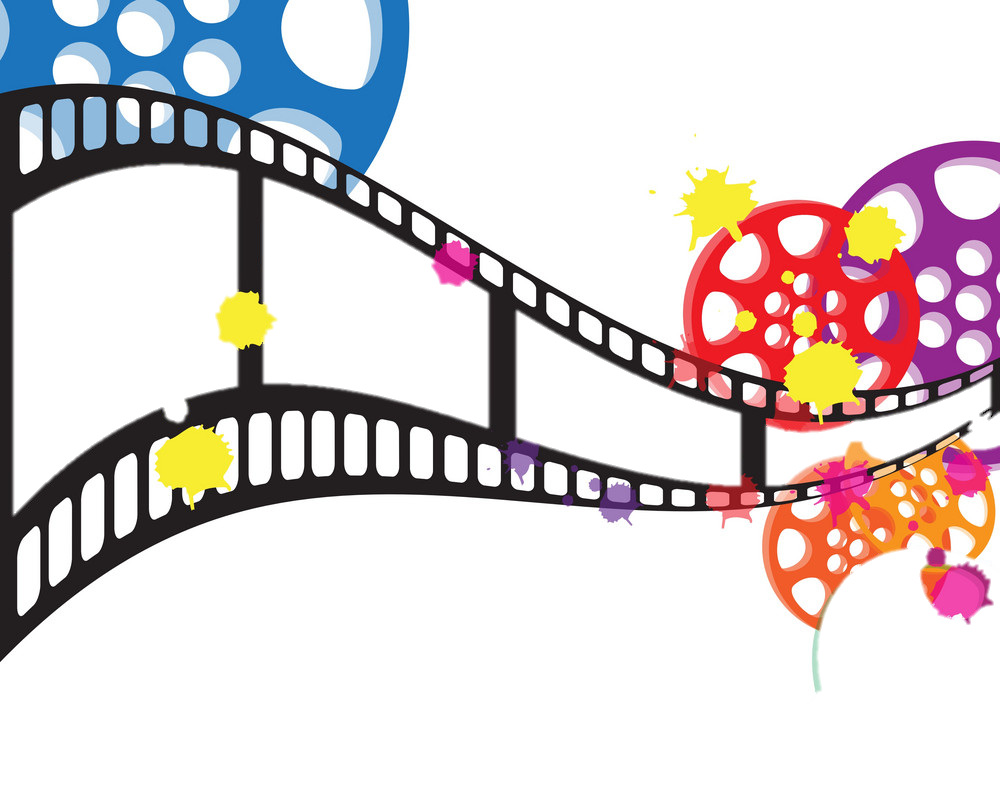 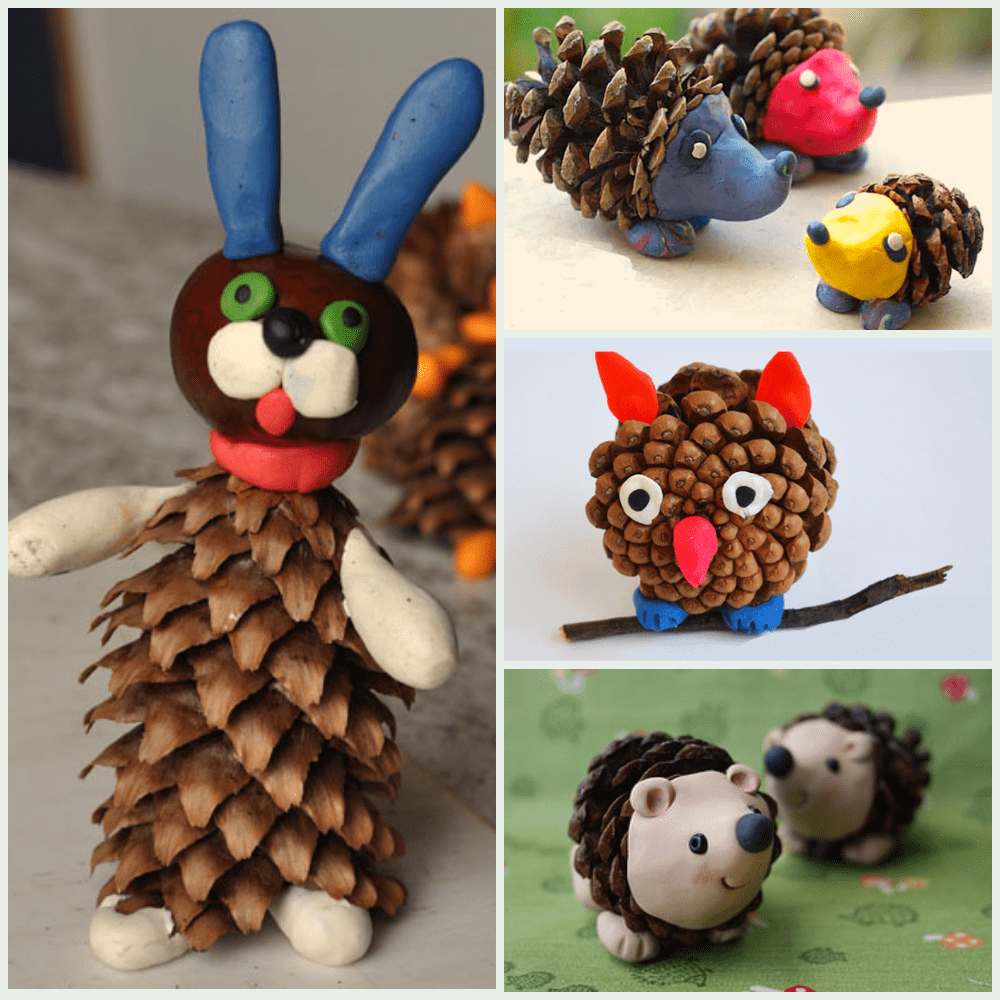 Воспитатель: Тырнова Анна АлександровнаСочи, 2018Возраст воспитанников: дошкольный возраст (5-й год жизни)Виды деятельности: игровая, конструирование, коммуникативная, познавательно-исследовательская (моделирование).Образовательные области: социально-коммуникативное развитие, речевое развитие художественно-эстетическое развитие, познавательное развитие.Цель: формирование позитивных установок к разным видам труда и творчества.Задачи:создать условия для реализации самостоятельной творческой деятельности (конструктивно-модельной);стимулировать чувство сопереживания персонажам художественных произведений;способствовать формированию первичных представлений об объектах окружающего мира (материале, форме, размере);развивать умения владеть речью как средством общения, обогащать активный словарь.Материалы и оборудование: интерактивное оборудование, природный материал (шишки разных форм, желуди, и пр.), пластилин, заготовки (глазки), планшет с приложением для создания анимированных картинок.  1. Этап. Формирование внутренней мотивации к деятельностиВ отсутствие детей воспитатель разбрасывает в группе природные материалы. На полу остаются следы Медвежонка.Воспитатель ожидает, когда дети обратят внимание на беспорядок в группе и следы. -Вот это да! И я тоже заметила, что у нас кто-то побывал… Какие будут предположения?-Где же нам найти этого гостя? (Стимулирование к выводу о том, что надо проследовать по следам)Дети следуют по следам и находят колокольчик. - (Имя ребенка), что ты нашла? Что с ним будем делать? Пожалуйста….Ребенок звонит в колокольчик, в это время при помощи презентёра на экране появляется Медвежонок (анимированный отрывок из мультфильма «Мишка-задира» с наложенным текстом).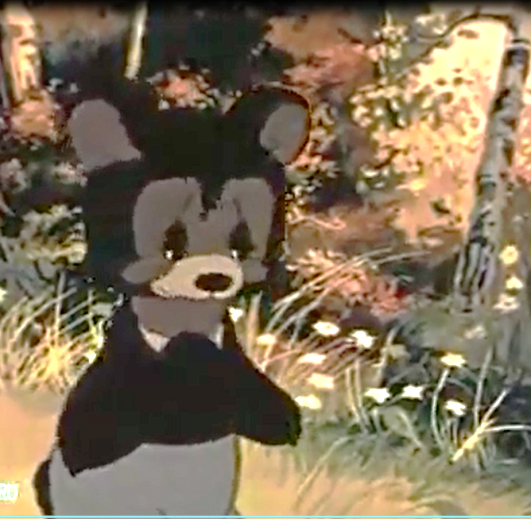   «….УУУУ, как мне скучно одномуууу,  без друзей я не смогуууу…»- Ребята, что же произошло? - Что будем делать? - Я так рада, что вы у меня такие добрые!2 Этап. Планирование деятельности детей- Как же мы найдем ему друзей, у нас только мусор лесной есть? (предположения детей).- Я вспомнила, у меня где-то была интересная книжка. Воспитатель предлагает детям модели-алгоритмы поделок из природного материала (заяц, белка, ежик). - Ребята, так как же нам найти друзей для мишки? - Отличная идея у (имя)!  Кого можно сделать из этих шишек? (Лесных зверят)?Каких? Во время называния зверят, воспитатель располагает алгоритмы к рабочим планшетам около столов с заготовленными дополнительными материалами.- Как мы будем их делать? Обсуждение деталей, этапов и последовательности работы. 3 Этап. Осуществление действий- Ну что, мои добрые помощники, занимаем свои места.Ребята делают поделки, воспитатель присоединяется к детям и по мере необходимости оказывает помощь. -Друзья, какие замечательные зверята у нас получились! Моего зайку будут звать Пушок, а твоего? Проводится небольшое обыгрывание поделок. Включается звук Мишки «У….»- Ребята, слышите? - Почему же он грустит? - Ах, точно, я совсем забыла…- Так как же нам лесных зверят к нему в лес отправить?- А помните, что у нас в группе что-то есть такое, что может оживлять предметы?- Точно, (Имя реб.) ты такой внимательный. Неси, скорее нам его сюда… - Как мы пользуемся планшетом?- Ну конечно, (имя), покажи нам, пожалуйста. - Ух ты, твой зайчик ожил! Как здорово. Ребята подносят поделки и наблюдают GIF- изображения.На экране появляется отрывок мультфильма, где медвежонок с друзьями.4. Стимулирование рефлексивной деятельности. - Друзья, что же мы делали сегодня?- Зачем мы ему помогали?- А что было бы, если бы вы не захотели ему помочь?- Что было труднее всего?- Как мы с этим справились?- Что было самое смешное?- Наши зверята ожили, а поделки остались у нас, что мы сможем с ними сделать? Дети высказывают, где будут жить наши поделки. ..4.1. «Ритуал завершения»- Кто считает, что мы сделали «ВОООТ такое большое дело, покажите мне свои большие пальчики… а теперь подружились все пальчики как дружат девочки и мальчики».